Covid-19 Car Share Passenger Agreement-19 Car Share Agreement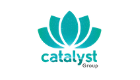 Please tickPlease tickPlease tickPlease tickTo follow and comply with PPE guidance when car sharing. I will wear a mask at all times when inside the vehicle. As a passenger I must sit in the back on the opposite the driver’s side.To follow and comply with PPE guidance when car sharing. I will wear a mask at all times when inside the vehicle. As a passenger I must sit in the back on the opposite the driver’s side.To follow and comply with PPE guidance when car sharing. I will wear a mask at all times when inside the vehicle. As a passenger I must sit in the back on the opposite the driver’s side.To follow and comply with PPE guidance when car sharing. I will wear a mask at all times when inside the vehicle. As a passenger I must sit in the back on the opposite the driver’s side.To follow and comply with PPE guidance when car sharing. I will wear a mask at all times when inside the vehicle. As a passenger I must sit in the back on the opposite the driver’s side.To follow and comply with PPE guidance when car sharing. I will wear a mask at all times when inside the vehicle. As a passenger I must sit in the back on the opposite the driver’s side.To follow and comply with PPE guidance when car sharing. I will wear a mask at all times when inside the vehicle. As a passenger I must sit in the back on the opposite the driver’s side.To follow and comply with PPE guidance when car sharing. I will wear a mask at all times when inside the vehicle. As a passenger I must sit in the back on the opposite the driver’s side.To follow and comply with PPE guidance when car sharing. I will wear a mask at all times when inside the vehicle. As a passenger I must sit in the back on the opposite the driver’s side.To follow and comply with PPE guidance when car sharing. I will wear a mask at all times when inside the vehicle. As a passenger I must sit in the back on the opposite the driver’s side.To follow and comply with PPE guidance when car sharing. I will wear a mask at all times when inside the vehicle. As a passenger I must sit in the back on the opposite the driver’s side.To follow and comply with PPE guidance when car sharing. I will wear a mask at all times when inside the vehicle. As a passenger I must sit in the back on the opposite the driver’s side.To follow and comply with PPE guidance when car sharing. I will wear a mask at all times when inside the vehicle. As a passenger I must sit in the back on the opposite the driver’s side.To follow and comply with PPE guidance when car sharing. I will wear a mask at all times when inside the vehicle. As a passenger I must sit in the back on the opposite the driver’s side.To follow and comply with PPE guidance when car sharing. I will wear a mask at all times when inside the vehicle. As a passenger I must sit in the back on the opposite the driver’s side.To follow and comply with PPE guidance when car sharing. I will wear a mask at all times when inside the vehicle. As a passenger I must sit in the back on the opposite the driver’s side.To follow and comply with PPE guidance when car sharing. I will wear a mask at all times when inside the vehicle. As a passenger I must sit in the back on the opposite the driver’s side.Should my driver break the conditions of this agreement I am to inform:CLINICIAN CARE 0345 894 2264cliniciancare@catalystgrp.co.ukShould my driver break the conditions of this agreement I am to inform:CLINICIAN CARE 0345 894 2264cliniciancare@catalystgrp.co.ukShould my driver break the conditions of this agreement I am to inform:CLINICIAN CARE 0345 894 2264cliniciancare@catalystgrp.co.ukShould my driver break the conditions of this agreement I am to inform:CLINICIAN CARE 0345 894 2264cliniciancare@catalystgrp.co.ukShould my driver break the conditions of this agreement I am to inform:CLINICIAN CARE 0345 894 2264cliniciancare@catalystgrp.co.ukShould my driver break the conditions of this agreement I am to inform:CLINICIAN CARE 0345 894 2264cliniciancare@catalystgrp.co.ukShould my driver break the conditions of this agreement I am to inform:CLINICIAN CARE 0345 894 2264cliniciancare@catalystgrp.co.ukShould my driver break the conditions of this agreement I am to inform:CLINICIAN CARE 0345 894 2264cliniciancare@catalystgrp.co.ukShould my driver break the conditions of this agreement I am to inform:CLINICIAN CARE 0345 894 2264cliniciancare@catalystgrp.co.ukShould my driver break the conditions of this agreement I am to inform:CLINICIAN CARE 0345 894 2264cliniciancare@catalystgrp.co.ukShould my driver break the conditions of this agreement I am to inform:CLINICIAN CARE 0345 894 2264cliniciancare@catalystgrp.co.ukShould my driver break the conditions of this agreement I am to inform:CLINICIAN CARE 0345 894 2264cliniciancare@catalystgrp.co.ukShould my driver break the conditions of this agreement I am to inform:CLINICIAN CARE 0345 894 2264cliniciancare@catalystgrp.co.ukShould my driver break the conditions of this agreement I am to inform:CLINICIAN CARE 0345 894 2264cliniciancare@catalystgrp.co.ukShould my driver break the conditions of this agreement I am to inform:CLINICIAN CARE 0345 894 2264cliniciancare@catalystgrp.co.ukShould my driver break the conditions of this agreement I am to inform:CLINICIAN CARE 0345 894 2264cliniciancare@catalystgrp.co.ukShould my driver break the conditions of this agreement I am to inform:CLINICIAN CARE 0345 894 2264cliniciancare@catalystgrp.co.ukSignature:Signature:Signature: